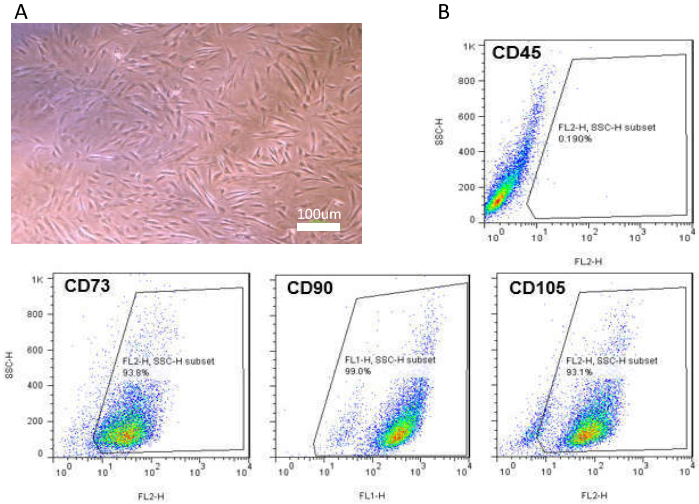 Supplementary Figure 1. Characterization of hBM‐MSCs. A) Representative image of hBM‐MSCs in the third passage. B) Immunophenotyping of hBM‐MSCs by flow cytometry showed that the cells at passage 3 were negative for CD45, while expressed mesenchymal markers (CD73, CD90, and CD105) more than 90%. Supplementary Table 1. Details of clinical diagnosis and sample size obtained from the donors.Supplementary Table 2. The impact of co-culturing of hBM-MSCs on follicular reserve and their early development of cryopreserved human OCTs. Initially, the ovarian follicles in mono-culture and co-culture groups on day 2 were compared to non-cultured ones (Day 0), and the statistically significant differences (p˂0.05) are shown by #. Furthermore, * is considered to be statistically significant (p˂0.05) when co-culture group compared to the mono-culture group at the same time point.Code No.Age (Year)SurgeryDiagnosisTissue dimensions120Total Abdominal hysterectomyTrans Sexual (FTM)1 total ovary218Total Abdominal hysterectomyTrans Sexual (FTM)1 total ovary340Total Abdominal hysterectomyEndometrial Cancer34 442Total Abdominal hysterectomyEndometrial Cancer1 total ovaryGroupsGroupsTotal follicle No.Normal folliclesNo. (% Mean ± SD)Primordial folliclesNo. (% Mean ± SD)Transitional folliclesNo. (% Mean ± SD)Primary folliclesNo. (% Mean ± SD)Secondary folliclesNo. (% Mean ± SD)Day 0Non-cultured188168 (87.34±5.18)92 (54.16±6.72)56 (32.52±6.12)19 (13.08±4.61)1 (0.22±0.44)Day 2Mono-culture7254 (75.84±7.31)8 (14.36±3.66) #18 (32.79±7.51)25 (46.78±6.82) #3 (6.08±4.29)Day 2Co-culture7259 (79.49±5.83)4 (5.73±3.86) *#21(37.79±4.69)27 (49.38±7.90) #8 (9.17±8.55)Day 4Mono-culture5641 (71.87±8.27)4 (11.2±4.49)16 (37.73±4.37)19 (47.30±3.19)2 (3.38±4.57)Day 4Co-culture6949 (69.34±4.7)0 *3 (5.83±6.87) *37 (76.10±3.33) *9 (18.05±7.71) *Day 8Mono-culture8361 (71.27±7.1)9 (15.55±4.16)21 (29.78±9.63)25 (46.20±10.97)6 (8.45±6.19)Day 8Co-culture7248 (66.71±4.88)0 *1(2.28±4.16) *38 (76.78±9.98) 9 (18.86±5.96) 